Вниманию страхователей!Отделение Пенсионного фонда Российской Федерации по Орловской области напоминает, что с 1 августа 2021 года прием от страхователей «Сведений о трудовой	 деятельности зарегистрированного лица (СЗВ-ТД)» осуществляется исключительно по новой форме и в новом электронном формате (SZV-TD_2020-09-26). Документ утвержден Постановлением Правления ПФР от 27.10.2020 года №769п.Обращаем внимание работодателей на то, что в соответствии с новым форматом заполнение графы «Код выполняемой функции» осуществляется в обязательном порядке с указанием кода согласно Общероссийскому классификатору занятий (далее – ОКЗ), принятому и введенному в действие приказом Федерального агентства по техническому регулированию и метрологии от 12 декабря 2014 г. № 2020-ст.Объектами классификации в ОКЗ являются занятия. В случае если занятие охватывает широкий круг трудовых функций, то его классификацию осуществляют с использованием принципа приоритетности. Государственное учреждение –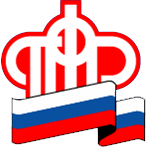 Отделение Пенсионного фонда РФ по Орловской области       302026, г. Орел, ул. Комсомольская, 108, телефон: (486-2) 72-92-41, факс 72-92-07Пресс-релиз